MINISTERUL MEDIULUI, APELOR ȘI PĂDURILOR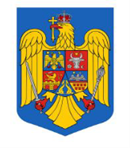 O R D I N   nr…………../………….2023pentru modificarea Normelor metodologice privind constituirea și utilizarea Fondului de ameliorare a fondului funciar cu destinație silvică, aprobate prin Ordinul ministrului mediului, apelor și pădurilor nr. 1337/2022Având în vedere Referatul de aprobare nr. DGPSS 132008/27.04.2023 al Direcției Generale Păduri și Strategii în Silvicultură,Ținând cont de prevederile art.92 alin.(5) din Legea fondului funciar nr.18/1991, republicată, cu modificările și completările ulterioare, care include și sumele care se virează în acest fond prevăzute la art.11 alin.(7) lit.e), art.15 alin.(5) lit.c), art.37 alin.(4), art.39 alin.(10), art.41 alin.(1) lit.a), art.47 alin.(2), art.105 alin.(4) din Legea nr.46/2008 - Codul silvic, republicată, cu modificările și completările ulterioare, ale art.II alin.(6) din Legea nr.133/2015 pentru modificarea și completarea Legii nr.46/2008 - Codul silvic, cu modificările și completările ulterioare, ale art.8 alin.(4) din Ordonanța de urgență a Guvernului nr.85/2006 privind stabilirea modalităților de evaluare a pagubelor produse vegetației forestiere din păduri și din afara acestora, aprobată cu modificări și completări prin Legea nr.84/2007 și ale art.7 alin.(3) lit.a) și art.36 alin.(7) lit.b) din Legea nr.171/2010 privind stabilirea și sancționarea contravențiilor silvice, cu modificările și completările ulterioare, precum și ale art.21 alin.(4), art.88 alin.(5), art.91, art.101 alin.(1) și (3) din Legea nr.46/2008 – Codul silvic, republicată, cu modificările și completările ulterioare, ale art.4 alin.(6), art.31 alin.(1) lit.a) din Legea nr.289/2002 privind perdelele forestiere de protecție, republicată, cu modificările și completările ulterioare, ale art.18 alin.(1) din Legea nr.100/2010 privind împădurirea terenurilor degradate, cu modificările ulterioare, ale art.1 din Ordonanța Guvernului nr.10/2022 privind  utilizarea Fondului de ameliorare a fondului funciar cu destinație silvică pentru evaluarea de mediu a amenajamentelor silvice care se revizuiesc și care se suprapun parțial sau total peste arii naturale protejate de interes comunitar, ale Ordonanței de urgență a Guvernului nr.77/2021 privind înființarea Gărzii Forestiere Naționale, aprobată cu modificări prin Legea nr.80/2023, precum și ale Hotărârii Guvernului nr.46/2023 privind organizarea, funcționarea și repartizarea numărului de posturi pentru Garda Forestieră Națională și Gărzile Forestiere, În conformitate cu prevederile art.115 alin.(1) din Legea nr. 46/2008 – Codul silvic, republicată, cu modificările și completările ulterioare, În temeiul prevederilor art.57 alin.(1), (4) și (5) din Ordonanța de urgență a Guvernului nr.57/2019 privind Codul administrativ, cu modificările și completările ulterioare, ale art.6 alin.(1) din Hotărârea Guvernului nr.938/2010 privind preluarea unei activități finanțate integral din venituri proprii de la Ministerul Agriculturii și Dezvoltării Rurale la Ministerul Mediului și Pădurilor, precum și ale art.13 alin.(4) din Hotărârea Guvernului nr. 43/2020 privind organizarea și funcționarea Ministerului Mediului, Apelor și Pădurilor,  cu modificările și completările ulterioare, ministrul mediului, apelor și pădurilor emite următorul ORDIN:Art. I. – Normele metodologice privind constituirea și utilizarea Fondului de ameliorare a fondului funciar cu destinație silvică, aprobate prin Ordinul ministrului mediului, apelor și pădurilor nr. 1337/2022, publicat în Monitorul Oficial al României, Partea I, nr. 579 din 15 iunie 2022 se modifică, după cum urmează:1. La articolul 2 alineatul (1) va avea următorul cuprins: „(1) În utilizarea Fondului de ameliorare a fondului funciar cu destinație silvică, Ministerul Mediului, Apelor și Pădurilor îndeplinește atribuțiile și răspunderile ordonatorilor principali de credite bugetare, stabilite prin Legea nr.500/2002 privind finanțele publice, cu modificările și completările ulterioare, iar Regia Națională a Pădurilor - Romsilva și Gărzile forestiere din subordinea Gărzii Forestiere Naționale au calitatea de autoritate contractantă”.2. La articolul 5,  alineatul (2) va avea următorul cuprins:„(2) Lista obiectivelor de investiții prevăzute la alin.(1) se elaborează pe baza propunerilor înaintate de Regia Națională a Pădurilor - Romsilva - pentru obiectivele care se execută pe terenurile forestiere proprietate publică a statului pe care aceasta le are în administrare, respectiv de Garda Forestieră Națională din subordinea autorității publice centrale care răspunde de silvicultură - pentru celelalte categorii de terenuri”. 3. La articolul 7 alineatul (1), litera b) va avea următorul cuprins:„b) Garda Forestieră Națională din subordinea autorității publice centrale care răspunde de silvicultură, pe baza situațiilor de lucrări întocmite de executantul lucrărilor, însușite de proprietarul terenului, verificate și aprobate de Gărzile forestiere din subordinea Gărzii Forestiere Naționale, și pe baza proceselor-verbale de recepție - pentru lucrările executate pe alte categorii de terenuri decât cele prevăzute la lit. a) ”.4. La articolul 9, litera a) va avea următorul cuprins:„a) Gărzile forestiere din subordinea Gărzii Forestiere Naționale, pentru serviciile de proiectare a lucrărilor, în baza avizului favorabil eliberat de Comisia Tehnico-Economică a Ministerului Mediului, Apelor și Pădurilor și a aprobării indicatorilor tehnico-economici ai investiției;”5. Anexa la Normele metodologice se modifică și se înlocuiește cu anexa care face parte integrantă din prezentul ordin.Art. II. –  Prezentul ordin se publică în Monitorul Oficial al României, Partea I.MINISTRUL MEDIULUI, APELOR ȘI PĂDURILORBarna TÁNCZOS  Secretar GeneralCorvin NEDELCUSecretar  General Adjunct                                                 Secretar General Adjunct            Győző István BÁRCZI                                                         Teodor DULCEAȚĂDirecția Generală Resurse Umane, Juridică și Relația cu ParlamentulCristina Elena DUMITRESCU - Director GeneralDirecția Generală Economică, Investiții și AdministrativSperanța Georgeta IONESCU - Director GeneralDirecția Generală Păduri și Strategii în SilviculturăDănuț IACOB - Director General                   Anexă          la Ordinul ministrului mediului, apelor și pădurilor nr.........../.............(anexă la Normele metodologice)MONOGRAFIA
privind înregistrarea în contabilitate a principalelor operaţiuni privind constituirea şi utilizarea Fondului de ameliorare a fondului funciar cu destinaţie silvică                                                                                                                                                  ”Nr. crt.SpecificaţiiSimbol contSimbol contLA MINISTERUL MEDIULUI, APELOR ȘI PĂDURILORLA MINISTERUL MEDIULUI, APELOR ȘI PĂDURILORLA MINISTERUL MEDIULUI, APELOR ȘI PĂDURILORLA MINISTERUL MEDIULUI, APELOR ȘI PĂDURILOR1.Încasarea taxelor datorate de persoanele fizice şi juridice, potrivit legii, pentru scoaterea definitivă din circuitul silvic a terenurilor550.01.01.01.A.5057776.00.00.01.A2.Transmiterea sumelor de la Ministerul Mediului, Apelor şi Pădurilor la Garda Forestieră Națională pentru repartizarea  sumelor  către Gărzile Forestiere privind efectuarea cheltuielilor potrivit legislaţiei în vigoare481.01.02.01.A550.01.01.01.A.50573.Transmiterea sumelor la Regia Naţională a Pădurilor - Romsilva pentru efectuarea cheltuielilor potrivit legislaţiei în vigoare673.00.00.01.A.55.RNP550.01.01.01.A.50574.Închiderea contului privind decontările între Ministerul Mediului, Apelor şi Pădurilor şi Garda Forestieră Națională.117.00.00.01.A481.01.02.01.A5.Închiderea contului de venituri la sfârşitul anului776.00.00.01.A121.00.00.01.A.076.Încasarea garanţiilor pentru scoaterea temporară a terenurilor din circuitul silvic550.01.01.01.A.5066462.01.09.01.A.50667.Înregistrarea dobânzii Trezoreriei Statului calculate pentru disponibilităţile din cont pentru scoaterea temporară a terenurilor din circuitul silvic550.01.01.01.A.5066766.00.00.01.A8.Restituirea garanţiilor pentru scoaterea temporară a terenurilor din circuitul silvic462.01.09.01.A.5066550.01.01.01.A.50669.Restituirea dobânzii aferente garanţiilor pentru scoaterea temporară a terenurilor din circuitul silvic550.01.01.01.A.5066 ÎN ROŞU766.00.00.01.A ÎN ROŞULA REGIA NAȚIONALĂ A PĂDURILOR-ROMSILVALA REGIA NAȚIONALĂ A PĂDURILOR-ROMSILVALA REGIA NAȚIONALĂ A PĂDURILOR-ROMSILVALA REGIA NAȚIONALĂ A PĂDURILOR-ROMSILVA10.Pentru sumele primite de RNP de la Ministerul Mediului, Apelor şi Pădurilor5121472211.Înregistrarea investiţiei efectuate de RNP (cu întreaga valoare, inclusiv TVA) (garanţia de bună execuţie de 5%)2311340411.Înregistrarea investiţiei efectuate de RNP (cu întreaga valoare, inclusiv TVA) (garanţia de bună execuţie de 5%)404512111.Înregistrarea investiţiei efectuate de RNP (cu întreaga valoare, inclusiv TVA) (garanţia de bună execuţie de 5%)40416712.Înregistrarea consumului din Fondul de ameliorare a fondului funciar cu destinaţie silvică47222311312.Înregistrarea consumului din Fondul de ameliorare a fondului funciar cu destinaţie silvică475112311213.Înregistrarea la 10 ani când se atinge starea de masiv şi se face recepţia finală (înregistrare extracontabilă)472223113GARDA FORESTIERĂ NAȚIONALĂGARDA FORESTIERĂ NAȚIONALĂGARDA FORESTIERĂ NAȚIONALĂ14Încasarea sumelor  la Garda Forestieră Națională repartizate de la Ministerul Mediului, Apelor şi Pădurilor 562.01.01.01.E.5057481.01.02.01.E15Transmiterea sumelor de la Garda Forestieră Națională, la Gărzile forestiere pentru efectuarea cheltuielilor potrivit legislaţiei în vigoare.481.01.02.01.E562.01.01.01.E.5057LA GĂRZILE FORESTIERELA GĂRZILE FORESTIERELA GĂRZILE FORESTIERELA GĂRZILE FORESTIERE16.Înregistrarea sumelor încasate de la Garda Forestieră Națională,  distinct pentru efectuarea cheltuielilor prevăzute în bugetul aprobat562.01.01.01.E.5057481.01.02.01.E17.Înregistrarea furnizorilor privind investiţia în curs231.00.00.01.E.5057404.01.00.01.E.505718.Înregistrarea plăţii investiţiei potrivit bugetului aprobat404.01.00.01.E.5057562.01.01.01.E.505719.Finalizarea investiţiei conform procesului-verbal întocmit la terminarea lucrărilor211.02.00.01.E231.00.00.01.E.505720.Predarea investiţiei către proprietarii terenurilor682.01.01.01.E211.02.00.01.E21.Închiderea contului privind decontările între Garda Forestieră Națională, şi Gărzile forestiere481.01.02.01.E117.00.00.01.E